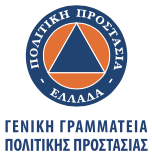 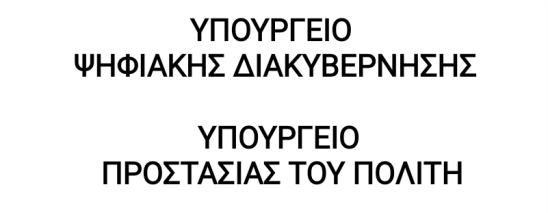 ΒΕΒΑΙΩΣΗ ΚΙΝΗΣΗΣΜΕΛΟΥΣ ΟΡΓΑΝΟΥ ΔΙΟΙΚΗΣΗΣ ΥΠΕΥΘΥΝΗ ΔΗΛΩΣΗ1Το παρόν (νέο) έντυπο εφαρμόζεται από 15/2/2021 ΒΕΒΑΙΩΣΗ ΚΙΝΗΣΗΣΜΕΛΟΥΣ ΟΡΓΑΝΟΥ ΔΙΟΙΚΗΣΗΣ ΥΠΕΥΘΥΝΗ ΔΗΛΩΣΗ1Το παρόν (νέο) έντυπο εφαρμόζεται από 15/2/2021 ΒΕΒΑΙΩΣΗ ΚΙΝΗΣΗΣΜΕΛΟΥΣ ΟΡΓΑΝΟΥ ΔΙΟΙΚΗΣΗΣ ΥΠΕΥΘΥΝΗ ΔΗΛΩΣΗ1Το παρόν (νέο) έντυπο εφαρμόζεται από 15/2/2021 ΕΠΙΧΕΙΡΗΣΗ/ΕΡΓΟΔΟΤΗΣΕΠΙΧΕΙΡΗΣΗ/ΕΡΓΟΔΟΤΗΣΕΠΙΧΕΙΡΗΣΗ/ΕΡΓΟΔΟΤΗΣΕΠΙΧΕΙΡΗΣΗ/ΕΡΓΟΔΟΤΗΣΕΠΩΝΥΜΙΑ / ΟΝΟΜ/ΜΟΕΠΩΝΥΜΙΑ / ΟΝΟΜ/ΜΟΕΠΩΝΥΜΙΑ / ΟΝΟΜ/ΜΟΑ.Φ.Μ.Α.Φ.Μ.Α.Φ.Μ.ΣΤΟΙΧΕΙΑ ΜΕΛΟΥΣ ΟΡΓΑΝΟΥ ΔΙΟΙΚΗΣΗΣΣΤΟΙΧΕΙΑ ΜΕΛΟΥΣ ΟΡΓΑΝΟΥ ΔΙΟΙΚΗΣΗΣΣΤΟΙΧΕΙΑ ΜΕΛΟΥΣ ΟΡΓΑΝΟΥ ΔΙΟΙΚΗΣΗΣΣΤΟΙΧΕΙΑ ΜΕΛΟΥΣ ΟΡΓΑΝΟΥ ΔΙΟΙΚΗΣΗΣΣΤΟΙΧΕΙΑ ΜΕΛΟΥΣ ΟΡΓΑΝΟΥ ΔΙΟΙΚΗΣΗΣΕΠΩΝΥΜΟΟΝΟΜΑΟΝΟΜΑ ΠΑΤΕΡΑΑ.Φ.Μ.ΑΔΤ /ΑΡ. ΔΙΑΒΑΤΗΡΙΟΥΤΟΠΟΣ ΚΑΤΟΙΚΙΑΣΟΔΟΣΑΡΙΘΜ.Τ.Κ.ΤΟΠΟΣ ΕΡΓΑΣΙΑΣΟΔΟΣΑΡΙΘΜ.Τ.Κ.ΠΕΡΙΕΧΟΜΕΝΟ ΥΠΕΥΘΥΝΗΣ ΔΗΛΩΣΗΣ ΕΠΙΧΕΙΡΗΣΗΣ/ΕΡΓΟΔΟΤΗΜε την παρούσα δηλώνεται υπευθύνως ότι το ανωτέρω μέλος διοίκησης είναι απαραίτητο να μετακινηθεί για λόγους εργασίας που αφορούν την ανωτέρω επιχείρηση / εργοδότηα) Για χρονικό διάστημα από    …./…./2021 έως   …./…./2021β) Μεταξύ των ωρών από ………  έως .……. (24ΩΩ:ΛΛ):γ) Εντός των ορίων της/των Περιφερειακής/ων Ενότητας/ων ………………………………….ΣΗΜΕΙΩΣΕΙΣ:………………………………………………………………………………………………………- Η ταυτοπροσωπία του δηλούντος /σας γίνεται με την επίδειξη της ταυτότητάς ή διαβατηρίου του/της.- Η διασταύρωση των στοιχείων του μέλους πραγματοποιείται σύμφωνα με τα τηρούμενα στοιχεία στο ΠΣ ΕΡΓΑΝΗ του Υπουργείου Εργασίας και Κοινωνικών Υποθέσεων.- Σε περίπτωση δήλωσης ψευδών στοιχείων, επιβάλλεται διοικητικό πρόστιμο ύψους 150 ευρώ στο μέλος και 300 ευρώ στον εργοδότη.1Σύμφωνα με την παρ. 6 του άρθρου 22 του ν.1599/1986: «Όποιος εν γνώσει του δηλώνει ψευδή γεγονότα ή αρνείται ή αποκρύπτει τα αληθινά  με έγγραφη υπεύθυνη δήλωση του  άρθρου 8 τιμωρείται με φυλάκιση τουλάχιστον τριών μηνών. Εάν ο υπαίτιος αυτών των πράξεων σκόπευε να προσπορίσει στον εαυτόν του ή σε άλλον περιουσιακό όφελος βλάπτοντας τρίτον ή σκόπευε να βλάψει άλλον, τιμωρείται με κάθειρξη μέχρι 10 ετών»